JELOVNIK ŠKOLSKE KUHINJE ZA OŽUJAK 2024. GODINE1. 3.2024.PETAK: panirani oslić, blitva i kruh				              Od 4.3 do 8.3.2024.PONEDJELJAK: griz na mlijeku s čokoladomUTORAK: piletina u bijelom umaku, tijesto i kruhSRIJEDA: bolonjez i kruhČETVRTAK: đuveđ s rižom i kruhPETAK: grah i ječam s kobasicama i kruh     Od 11.3. do 15.3.2024. godinePONEDJELJAK: hot-dog i jogurtUTORAK: pileći zabatak s povrćem i rižom i kruhSRIJEDA: mesne okruglice, pire krumpir i kruhČETVRTAK: juneći gulaš s tijestom i kruhPETAK: panirani oslić, pire brokula i cvjetača i kruh  Od 18.3. do 22.3.2024. godinePONEDJELJAK: dukatela mliječni namaz i kruh i mlijekoUTORAK: krumpir gulaš s mesom i povrćem i kruhSRIJEDA: pileći rižoto s povrćem, kruhČETVRTAK: pašta šuta i kruhPETAK: grah i ječam sa slaninom i kruh   				Od 25.3 do 27.3 2024. godinePONEDJELJAK: pašteta, kruh i čajUTORAK: fino varivo s hrenovkama i kruhSRIJEDA: bolonjez i kruhNAPOMENA: MOGUĆE SU PROMJENE JELOVNIKA TIJEKOM MJESECA.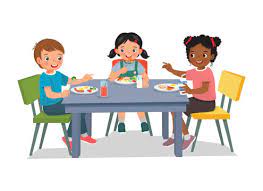 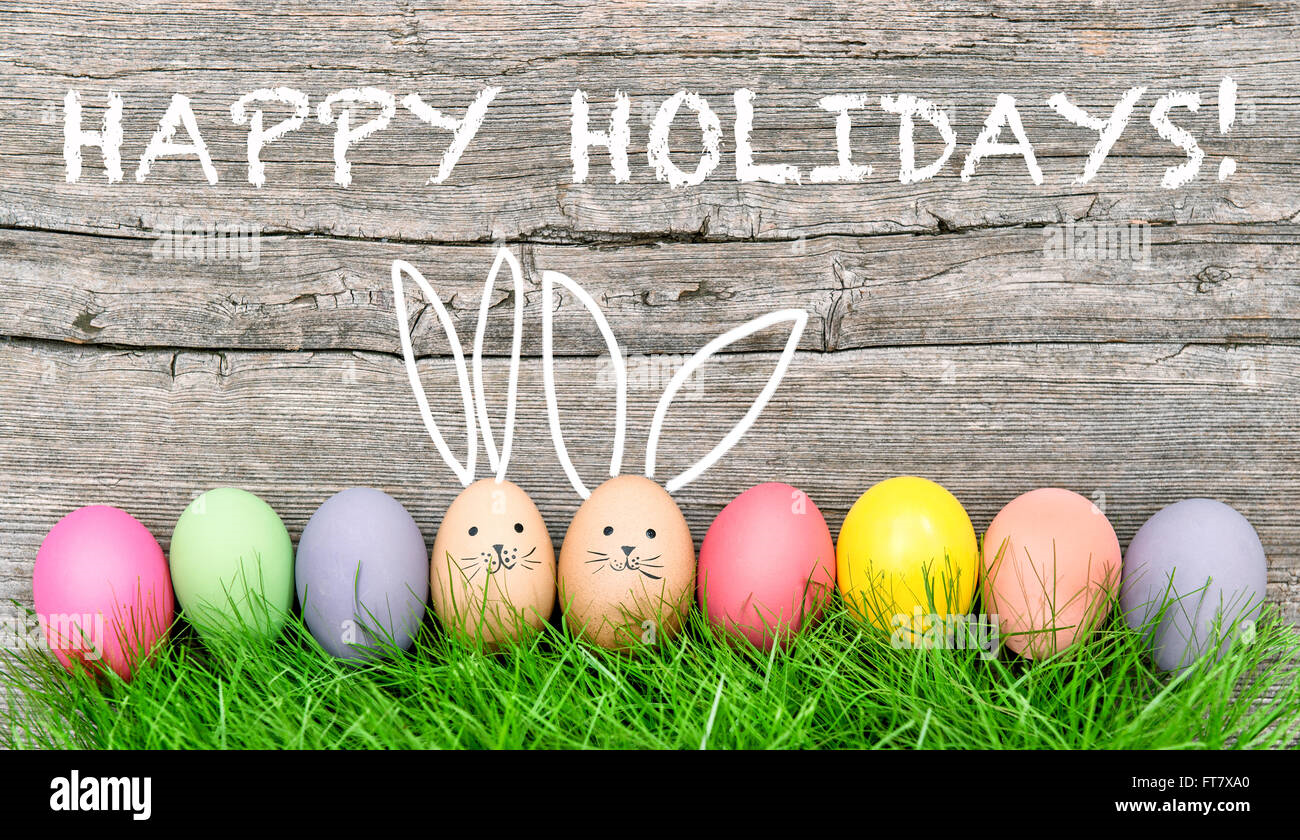 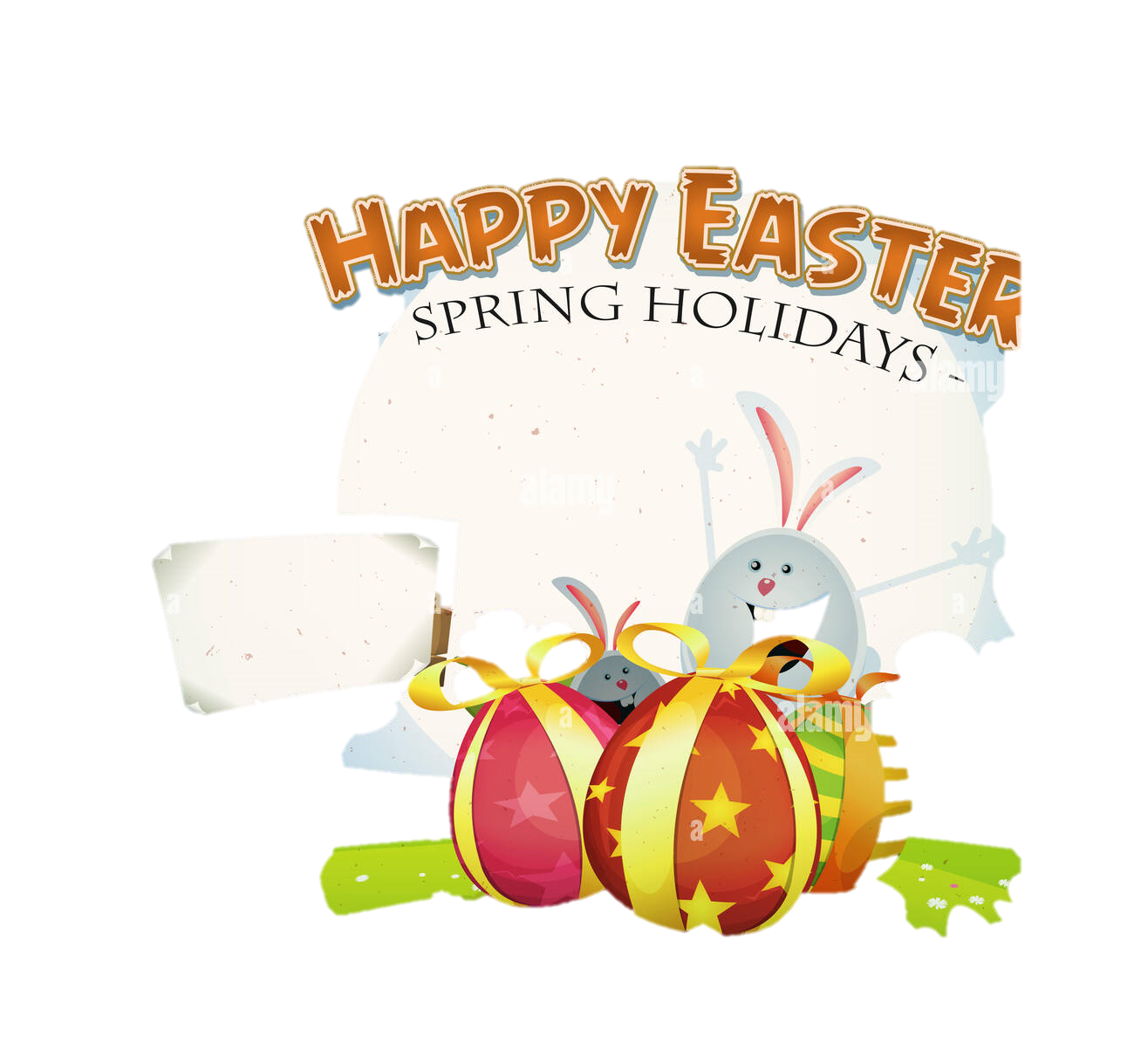 